Domsjö IF är en stolt fotbollsförening i södra Örnsköldsvik bildad 1917. Vi bedriver enbart fotbollsverksamhet sedan flertalet år och vi har närmare 750 st medlemmar varav ca 500 st är aktiva, varav ungdomsspelare 6-13 år står för ryggraden av föreningen på hela 400 pojkar och flickor.Under säsongen 2014 hade Domsjö IF inte mindre än 34 ungdomslag i seriespel fördelade på 11 åldersgrupper samt 3 seniorlag i egen regi.Domsjö IF ser med tillförsikt på framtiden med ett ökande intresse för vår verksamhet och fler ungdomar som börjar spela fotboll i vår förening. Extra roligt är att våra träningsgrupper inte tappar spelare utan vi kan fortsätta med ”rena” ålderslag långt upp i seriesystemet.  Som bevis på detta kan nämnas att vi erhöll bl.a. pris som bästa ungdomsförening under 2012 & 2014 av Ångermanlands Fotbollsförbund. Spelare fostrade i Domsjö IF har erhållit bl.a. TIMPA priset och Mittmedias ungdomspris 2012. Vi har nästan 30 spelare som deltar i något av distriktslagen som är ett steg på vägen mot fotbollens motsvarighet till TV-pucken Halmstadslägret Vi hoppas och tror att ni inser vilken viktig del vi som förening spelar i Domsjöområdet och detta reflekteras ut runt om i vårt avlånga land.Domsjö IF och våra ungdomar hoppas på ert stöd för fortsatta fotbollsframgångar.Har ni frågor eller funderingar?Kontakta vår ordförande Robert Karlsson Via mail marknad@domsjoif.se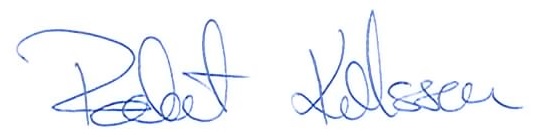 / Robert KarlssonOrdf. Domsjö IFUppgiftslämnareUppgiftslämnareNamn:  Lag:  Telefon:   E-post:  Uppgifter	Uppgifter	Uppgifter	Uppgifter	Uppgifter	Uppgifter	Uppgifter	Uppgifter	Uppgifter	Företag/person:Företag/person:Företag/person:Företag/person:Företag/person:Företag/person:Företag/person:Företag/person:Företag/person:Kontaktperson:Kontaktperson:Kontaktperson:Kontaktperson:Kontaktperson:Kontaktperson:Kontaktperson:Kontaktperson:Kontaktperson:Fakturaadress:Fakturaadress:Fakturaadress:Fakturaadress:Fakturaadress:Fakturaadress:Fakturaadress:Fakturaadress:Fakturaadress:Telefon:Telefon:Telefon:Telefon:Telefon:Telefon:Telefon:Telefon:Telefon:E-post:E-post:E-post:E-post:E-post:E-post:E-post:E-post:E-post:Fakturamärkning:Fakturamärkning:Fakturamärkning:Fakturamärkning:Fakturamärkning:Fakturamärkning:Fakturamärkning:Fakturamärkning:Fakturamärkning:Matchboll350 kr350 krAntalSumma krSumma krMatchsponsorMatchsponsor500 KrPlansponsorPlansponsor1000 KrValfrittValfrittBeloppBeloppKr